						         พฤศจิกายน  2562เรื่อง  การคัดเลือกกรรมการผู้แทนเทศบาลในคณะกรรมการกลางพนักงานเทศบาล (ก.ท.) แทนตำแหน่งที่ว่างเรียน	ผู้ว่าราชการจังหวัด ทุกจังหวัดสิ่งที่ส่งมาด้วย	1. สำเนาประกาศกระทรวงมหาดไทย				จำนวน 1 ชุด		2. กำหนดการประชุมฯ						จำนวน 1 ชุด		3. แบบรายงานผลการคัดเลือกผู้แทนฯ				จำนวน 1 ชุด  		ด้วยปลัดเทศบาลที่เป็นกรรมการผู้แทนเทศบาลในคณะกรรมการกลางพนักงานเทศบาล (ก.ท.) พ้นจากตำแหน่ง กระทรวงมหาดไทยจึงได้ประกาศกำหนด วัน เวลา และสถานที่เพื่อคัดเลือกกรรมการผู้แทนเทศบาล                     ในคณะกรรมการกลางพนักงานเทศบาล (ก.ท.) จำนวน 1 คน รายละเอียดปรากฏตามสิ่งที่ส่งมาด้วย		ดังนั้น เพื่อให้การคัดเลือกกรรมการผู้แทนเทศบาลในคณะกรรมการกลางพนักงานเทศบาล (ก.ท.)  เป็นไปด้วยความเรียบร้อยตามที่กฎหมายกำหนด จึงขอให้จังหวัดดำเนินการ ดังนี้		1. ดำเนินการคัดเลือกปลัดเทศบาลซึ่งเป็นผู้แทนในระดับจังหวัด จังหวัดละ 1 คน           ไปคัดเลือกกรรมการผู้แทนเทศบาลในคณะกรรมการกลางพนักงานเทศบาล (ก.ท.) โดยให้จังหวัดดำเนินการคัดเลือกปลัดเทศบาลซึ่งเป็นผู้แทนในระดับจังหวัด ในวันพฤหัสบดีที่ 14 พฤศจิกายน 2562 และให้รายงานผล      การคัดเลือกปลัดเทศบาลซึ่งเป็นผู้แทนในระดับจังหวัดไปยังกรมส่งเสริมการปกครองท้องถิ่น กระทรวงมหาดไทยทราบทันที ตามแบบรายงานผลการคัดเลือกผู้แทนที่ส่งมาพร้อมนี้ ทางโทรสารหมายเลข ๐-2241-9055   หรือทาง e-mail : talaliktikkoky@hotmail.com                         		2. แจ้งปลัดเทศบาลซึ่งเป็นผู้แทนในระดับจังหวัดเข้าร่วมประชุมเพื่อคัดเลือกกันเอง        เป็นกรรมการผู้แทนเทศบาลในคณะกรรมการกลางพนักงานเทศบาล (ก.ท.) แทนตำแหน่งที่ว่าง โดยให้ลงทะเบียนรายงานตัว ในวันอังคารที่ 26 พฤศจิกายน 2562 ณ ห้องประชุม 5501 อาคาร 5 ชั้น 5      กรมส่งเสริมการปกครองท้องถิ่น รายละเอียดปรากฏตามสำเนาประกาศกระทรวงมหาดไทยที่ส่งมาพร้อมนี้ ทั้งนี้ การประชุมดังกล่าวไม่อาจมอบหมายผู้อื่นเข้าประชุมแทน		จึงเรียนมาเพื่อพิจารณาดำเนินการต่อไป                       ขอแสดงความนับถือ												                     						 ปลัดกระทรวงมหาดไทยกรมส่งเสริมการปกครองท้องถิ่นสำนักพัฒนาระบบบริหารงานบุคคลส่วนท้องถิ่นกลุ่มงานมาตรฐานทั่วไปการบริหารงานบุคคลส่วนท้องถิ่นโทร ๐-๒๒๔๑-๙๐๐๐  ต่อ 4218ผู้ประสานงาน อัจฉราภรณ์  อนุสุเรนทร์ 08-9810-5861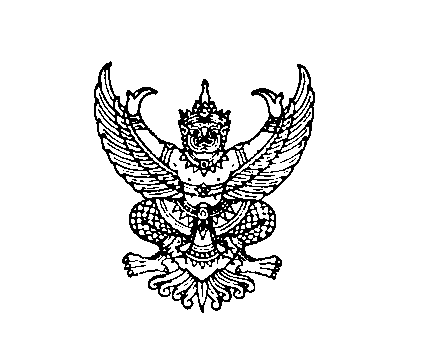                                           ประกาศกระทรวงมหาดไทย
                เรื่อง  กำหนดวัน เวลา และสถานที่ในการคัดเลือกกรรมการผู้แทนเทศบาล 
                        ในคณะกรรมการกลางพนักงานเทศบาล (ก.ท.) แทนตำแหน่งที่ว่าง  
                                                  .............................
		ด้วยนางฐิตินันท์  เจริญอาจ ปลัดเทศบาลเมืองบึงยี่โถ อำเภอธัญบุรี จังหวัดปทุมธานี กรรมการผู้แทนเทศบาลในคณะกรรมการกลางพนักงานเทศบาล (ก.ท.) พ้นจากตำแหน่งเนื่องจากเกษียณ  อายุราชการ	อาศัยอำนาจตามความในข้อ 8 ของประกาศคณะกรรมการมาตรฐานการบริหารงานบุคคล     ส่วนท้องถิ่น เรื่อง กำหนดหลักเกณฑ์และเงื่อนไขการคัดเลือกผู้แทนองค์การบริหารส่วนจังหวัด ผู้แทนเทศบาล ผู้แทนองค์การบริหารส่วนตำบล และกรรมการผู้ทรงคุณวุฒิ ในคณะกรรมการกลางข้าราชการองค์การบริหาร    ส่วนจังหวัด คณะกรรมการกลางพนักงานเทศบาล และคณะกรรมการกลางพนักงานส่วนตำบล พ.ศ. 2543        จึงประกาศกำหนดการคัดเลือกกรรมการผู้แทนเทศบาลในคณะกรรมการกลางพนักงานเทศบาล (ก.ท.)        แทนตำแหน่งที่ว่าง ดังนี้		1. กำหนดวัน เวลา เพื่อให้ผู้ว่าราชการจังหวัดประชุมคัดเลือกปลัดเทศบาลซึ่งเป็นผู้แทน         ในระดับจังหวัดๆ ละ 1 คน เพื่อทำหน้าที่คัดเลือกกรรมการผู้แทนเทศบาลในคณะกรรมการกลางพนักงานเทศบาล (ก.ท.) ในวันพฤหัสบดีที่ 14 พฤศจิกายน 2562 กรณีมีเหตุจำเป็นอาจเลื่อนการประชุมได้ไม่เกิน   วันพุธที่ 20 พฤศจิกายน 2562		2. กำหนดวัน เวลา และสถานที่ประชุมปลัดเทศบาลซึ่งเป็นผู้แทนในระดับจังหวัด เพื่อคัดเลือกกันเองเป็นกรรมการผู้แทนเทศบาลในคณะกรรมการกลางพนักงานเทศบาล (ก.ท.) แทนตำแหน่งที่ว่าง             ในวันอังคารที่ 26 พฤศจิกายน 2562 เวลา 09.00 น. เป็นต้นไป ณ ห้องประชุม 5501 อาคาร 5 ชั้น 5      กรมส่งเสริมการปกครองท้องถิ่น ตามกำหนดการดังนี้		     - เวลา 09.00 – 09.30 น.	 ลงทะเบียน		     - เวลา 09.30 น. เป็นต้นไป	 ดำเนินการคัดเลือก		จึงประกาศให้ทราบโดยทั่วกัน				ประกาศ  ณ  วันที่           พฤศจิกายน พ.ศ. 2562      					     ปลัดกระทรวงมหาดไทย         กำหนดการประชุมปลัดเทศบาลเพื่อคัดเลือกเป็นกรรมการผู้แทนเทศบาล ในคณะกรรมการกลางพนักงานเทศบาล (ก.ท.) แทนตำแหน่งที่ว่างวันอังคารที่ 26 พฤศจิกายน 2562 เวลา 09.00 น.ณ ห้องประชุม 5501 อาคาร 5 ชั้น 5 กรมส่งเสริมการปกครองท้องถิ่น...........................................................	- เวลา 09.00 – 09.30 น.	ลงทะเบียน	- เวลา 09.30 น. เป็นต้นไป	ดำเนินการคัดเลือก	* ลงทะเบียน	* ลงทะเบียนรับรายงานตัวและรับบัตรประจำตัว	* ปลัดเทศบาล ซึ่งเป็นตัวแทนแต่ละจังหวัดเข้าร่วมประชุม	* ประธานเดินทางมาถึงที่ประชุม	* ประธานเปิดการประชุม	* เลขานุการในการประชุมชี้แจงหลักเกณฑ์และเงื่อนไขขั้นตอนการคัดเลือก	* ดำเนินการคัดเลือก		* นับองค์ประชุม	* เสนอรายชื่อปลัดเทศบาลที่สมควรเป็นกรรมการผู้แทนเทศบาล ในคณะกรรมการกลางพนักงานเทศบาล (ก.ท.)   	*แต่งตั้งกรรมการการตรวจนับคะแนน	* แจกบัตรลงคะแนน	* ลงคะแนน	* นับคะแนน	* ประกาศผลการคัดเลือก		* ปิดการประชุม******************************แบบรายงานผลการคัดเลือกผู้แทนปลัดเทศบาล เพื่อทำหน้าที่คัดเลือกกรรมการผู้แทนเทศบาลในคณะกรรมการกลางพนักงานเทศบาล (ก.ท.)แทนตำแหน่งที่ว่าง
ในวันอังคารที่ 26 พฤศจิกายน 2562
จังหวัด...........................................		รายชื่อผู้แทนปลัดเทศบาลในระดับจังหวัด		เหตุการณ์   (   )  จังหวัดดำเนินการคัดเลือกผู้แทนระดับจังหวัด วันพฤหัสบดีที่ 14 พฤศจิกายน 2562
               (   )  ไม่ปกติ เพราะ (ระบุการแก้ไขปัญหาด้วย) .................................................................
...............................................................................................................................................................                                         
                                                                  ตรวจสอบแล้วถูกต้อง  		      (....................................)
	      ตำแหน่ง...........................................ที่ มท ๐๘๐๙.๒/                กระทรวงมหาดไทย               ถนนอัษฎางค์ กทม. ๑๐2๐๐                  ประเภทผู้แทนผู้ได้รับเลือกผู้ได้รับเลือกเบอร์โทรศัพท์ประเภทผู้แทนชื่อ – สกุลสังกัดเบอร์โทรศัพท์ปลัดเทศบาล